ST. JOSEPH’S COLLEGE (AUTONOMOUS), BENGALURU-27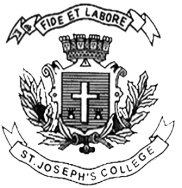 B.Sc. Electronics – VI SemesterSemester End Examination – April 2017EL 6112: Communication IITime: 3 Hours                                                                                           Max. Marks: 100This question paper has two pages and three parts(For supplementary candidates only)Attach this question paper with the answer scriptPart – AAnswer any FIVE questions.							       5 x 12 = 601    a) Explain the PCM transmission system with the help of a block diagram.      b) Explain ASK, FSK and PSK with necessary waveforms. What is the relationship between          bit rate and baud rate.                                                                                                   (6+6)2    a) Write the block diagram of digital communication system and explain.      b) What are synchronous and Asynchronous orbits? Give examples for each.      c) What are the advantages and disadvantages of geostationary orbits?                   (4+4+4)3    a) Give the demerits of placing a satellite in the equatorial orbit.      b) Draw the block diagram of a satellite uplink model. Mark the blocks.       c) What is meant by Multiplexing? Explain how TDMA is employed in satellite           communication.                                                                                                         (3+3+6)4    a) Discuss the principles of light transmission in a fiber and derive the expression for          acceptance angle in terms of refractive indices of the fiber core and cladding.      b) Explain the modes of propagation in Fiber optic communication.      c) Explain the working of a PIN diode.                                                                          (6+3+3)5    a) Explain the Rayleigh scattering and absorption losses.      b) Derive an expression for the maximum range of RADAR.                                            (6+6)6    a) Give the RADAR classification.      b) Explain bluetooth standards.      c) With the help of a simplified block diagram explain the operation of cellular mobile          communication system.                                                                                            (3+3+6)7    a) What is CDMA digital cellular telephone system? Explain.      b) Mention and explain the cellular standards.      c) Describe frequency reuse. Why is it useful in cellular telephone system?               (4+4+4)EL-6112-B-17Part – BAnswer any FIVE questions.					                                          5 x 6 = 308       A system has bandwidth of 6 kHz and a signal to noise ratio is 200 db at the input          to the receiver, calculate a) its information capacity and   b) the capacity of the channel, if          its bandwidth is doubled, while the transmitted signal power remains  constant.9       The v(t) defined by the relation v(t) = 10 Cos (100 π t ) Cos (200 π t) is required to         be transmitted using digital modulation technique. Determine the Nyquist rate of          sampling. Also calculate the signal to noise ratio in db which would be required          for an ideal channel with a bandwidth of 4 kHz.10      In a Satellite Communication system, assume free space conditions. The Satellite          is at a height of  36×103  km above the earth, the frequency used is 4000 MHz,           and the transmitting antenna gain is 15 db and the receiving gain is 45 db.          Calculate a) the free space transmission loss and b) the received power with the          transmitted power is 200 watts.11      In a satellite communication system, free space condition may be assumed. What           is the power at receiving antenna (dbw), when the satellite ERP is + 24 dbw           transmitted at 14000 MHz over a distance of 36000 km. ( Given Gt = 36 dbw and          Gr = 20 dbw)12      A step index optical fiber of 50 µm core diameter and 125 µm cladding diameter           supports 320 modes at 352.9 THz  frequency. Calculate the refractive index of the          cladding of this step index fiber if the refractive index of  its core is 1.485. Also           calculate the acceptance angle.13      The frequency of light produced by the three semiconductor diodes are 459 THz,           290 THz and 241 THz respectively. Calculate the wavelength and energy gap of           the materials used for the three diodes.14      Calculate the maximum range of a RADAR system which operates at 4 cm wavelength          and a peak value  of pulse power at 750 kw,  if its minimum receivable power is 10  -13 w,           the capture area of its antenna is 5 m2 and  radar cross- sectional area of the  target           is 15 m2.Part – CAnswer any FIVE questions.					                                          5 x 2 = 1015       Differentiate between natural sampling and flat sampling using waveforms.16       What are the two techniques to increase the information transfer rate?17       Name the high altitude earth orbit satellite and mark the frequency spectrum           range.18       How the two bodies in space interact. Also name the two bodies.19       Write the band and bandwidth used for Fiber optic communication.20       What type of electromagnetic waves are used in RADAR? Explain.21       Mention the two major kinds of interference produced within cellular telephone            system.-----------------------------------------------------------END--------------------------------------------------------------